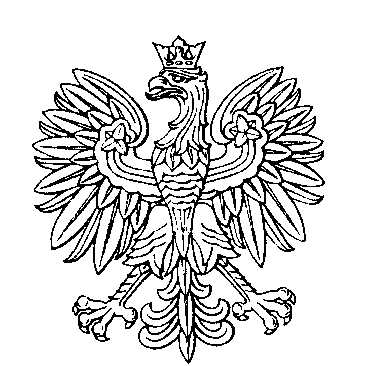 OBWODOWA KOMISJA WYBORCZA NR 7w mieście Golub-DobrzyńSKŁAD KOMISJI:Przewodniczący	Krzysztof SkrzynieckiZastępca Przewodniczącego	Kinga KaptajnCZŁONKOWIE: